Конспект занятия по лепке«Пуговицы для платья, рубашки»
Конспект занятия по лепке «Пуговицы для платья, рубашки»Задачи: координировать работу глаз и рук, учить лепить пальцами: круговые движения для получения шарообразной формы, выравнивание, сглаживание; активизация в речи слов: пуговица, большая, маленькая, здесь, вверху, внизу, впереди, застегнуть.Материал к занятию: силуэты платьев, рубашек; набор пуговиц для рассматривания, обследования; глина или пластилин, иллюстрации сказочных героев. (Карлсон, Буратино)Ход занятия- Ребята, сегодня я вам предлагаю поговорить об одежде.Чтение стихотворения Л. Г. Парамоновой.К одежде относятся брюки, жакеты,Платья, костюмы, пальто и жилеты,Теплые куртки мы носим зимой,А на плащи переходим весной.Рассматривание иллюстраций одежды. (Карлсон, Буратино)- Давайте рассмотрим платье: из каких деталей одежды оно состоит? (воротник, рукава, пуговицы, карманы, манжеты)- У какой одежды есть воротник?- У какой одежды есть пуговицы?- У кого одежда с пуговицами?Рассматривание пуговиц. (Каждый ребенок берет себе пуговицу)- Подумайте, что вы можете о ней рассказать. (Потрогайте, скажите какой формы, размера, цвета)Д/и «Знаете ли вы, как надо ухаживать за одеждой?»- Если она испачкалась, то ее …- Если она измялась, то ее …- Если оторвалась пуговица, то ее …ФизминуткаСшила мама дочкеПлатье голубое,Платье голубоеС белою каймоюДо чего нарядно,Весело глядеть,Надо это платьеК празднику надеть.Садимся за столы.- Я приготовила сегодня мальчикам рубашки, а девочкам – платья. Но на рубашках и платьях не хватает пуговиц. Предлагаю вам сегодня их слепить. Лепить мы сегодня с вами будем из глины.- Какая у нас глина? (мягкая, теплая, белого цвета)Пальчиковая гимнастикаГлину я в руках катаю,Между пальчиков верчу,Непременно каждый пальчикБыть послушным научу.Выполнение работ детьми.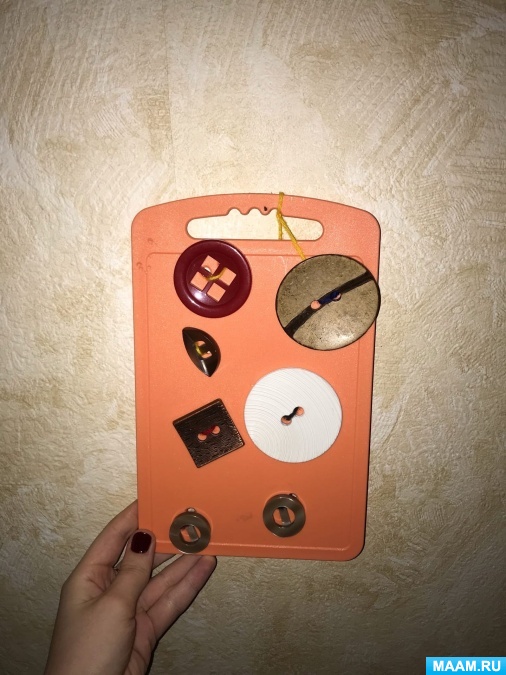 